Werkblad zondag 31 maart 2024Vandaag is het 1e Paasdag!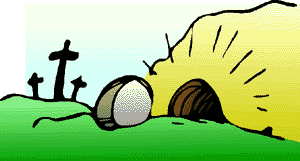 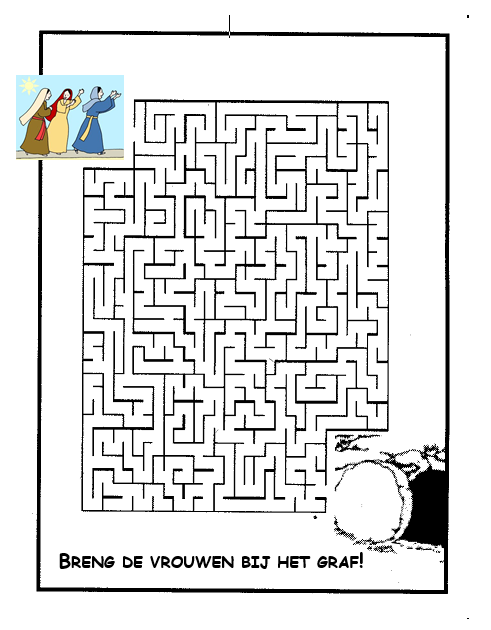 Vragen bij de preek – Mattheüs 28 vers 9Heel vroeg in de ochtend gaan twee vrouwen bij het graf van Jezus kijken. Opeens is er een aardbeving en zien ze een engel. Hoe zouden ze zich voelen?Geschrokken / wow, interessant! / opgeluchtDe engel vertelt tegen de vrouwen dat het graf leeg is. Wat zou dat met hen doen?Ze zijn teleurgesteld / ze geloven het niet / ze zijn verdrietig Opeens staat Jezus voor hen! Wat doen de vrouwen?Ze lopen hard weg / ze vallen Jezus om de hals / ze knielen voor Jezus neer De vrouwen krijgen een taak van Jezus: ‘Ga aan Mijn vrienden vertellen dat ze naar Galilea moeten gaan. Daar zullen ze Mij zien.’ Wat denken de vrouwen?Dat ga ik nooit doen, ik blijf bij Jezus. / Dat doen we niet, stel je voor dat de soldaten dat horen en ons gevangen nemen. / We gaan het snel aan de discipelen vertellen.Leertekst – ken je hem al? – Mattheüs 5 vers 16Laat uw licht zo schijnen voor de mensen, dat zij uw goede werken zien en uw Vader, Die in de hemelen is, verheerlijken.(Tip: leer de tekst met elkaar aan tafel. Jij begint met het eerste woord. Degene die naast je zit, zegt het volgende woord. Degene die daarnaast zit, het volgende woord. Ga zo door totdat jullie met elkaar de hele tekst hebben opgezegd!)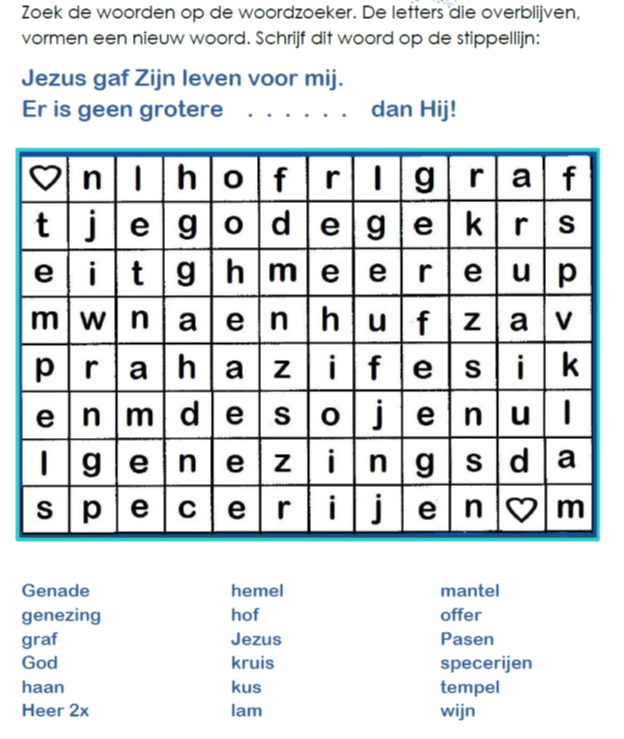 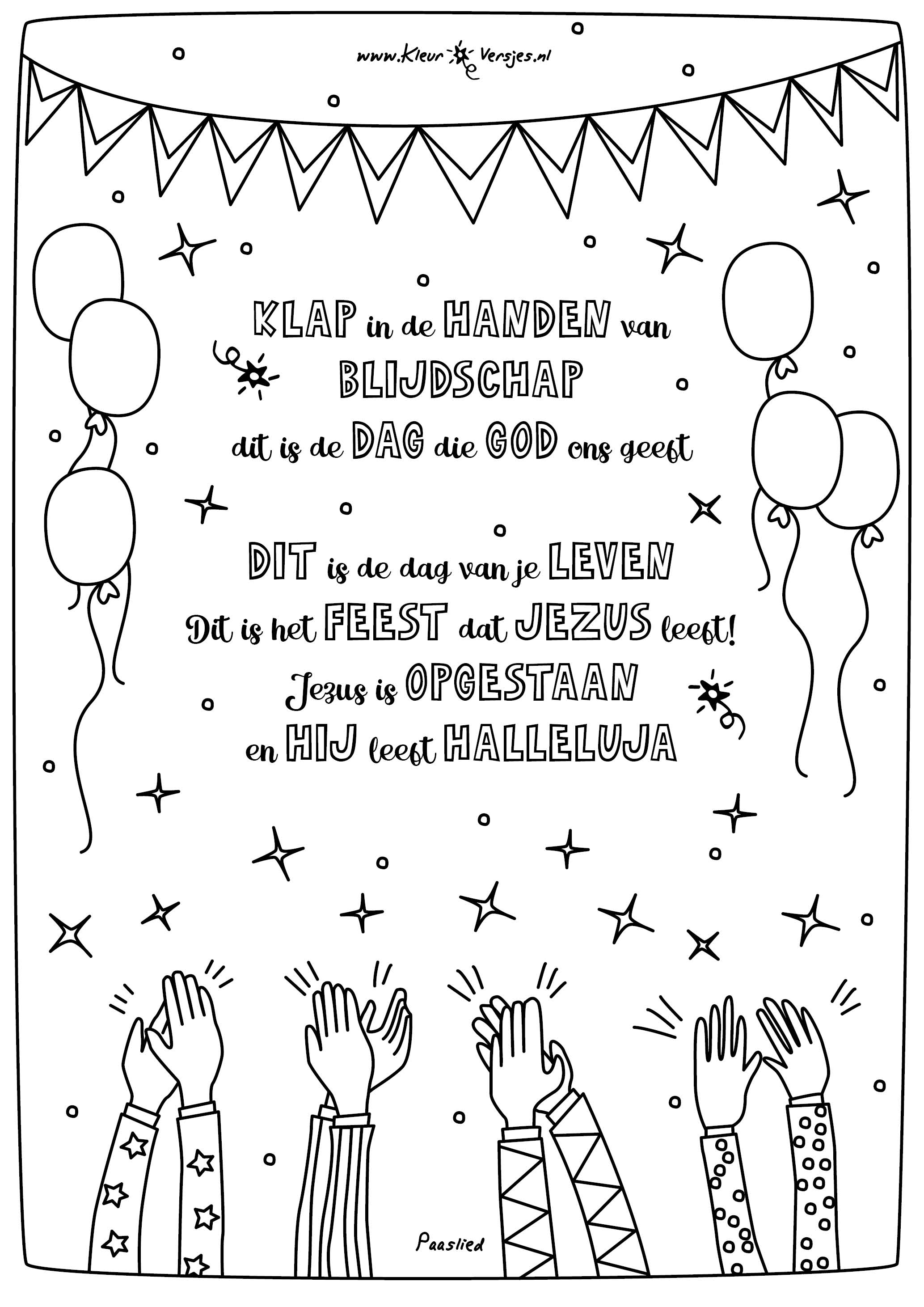 Dit wil ik onthouden van de preek: